TATA CARA MENGKAFANI JENAZAH DAN ARTI TASAWUFDiajukan untuk memenuhi tugas mata kuliah Ibadah Akhlak Hasil Belajar pada program Pendidikan FisikaDosen: Arif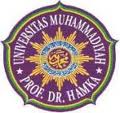 Disusun Oleh:Muchlas Yulianto		1001135038PROGRAM STUDI PENDIDIKAN FISIKAFAKULTAS KEGURUAN DAN ILMU PENDIDIKANUNIVERSITAS MUHAMADIYAH PROF DR HAMKAJAKARTA, 2013Tata Cara Memandikan dan Mengkafani JenazahDalam cara merawat jenazah, ada satu tahapan yang harus dilakukan yaitu mengafani atau mengkafani-nya. Mengafani jenazah dilakukan setelah orang-orang beriman memandikan jenazah saudaranya dengan cara sebaik-baiknya dan harus sesuai dengan tata cara dan ketentuan dari Rasulullah. Orang-orang beriman tinggal melaksanakannya sesuai dengan sunnah Rasul. Sebagaimana memandikan, dalam mengafani jenazah yang sudah ada tata cara dan ketentuan yang sudah baku dari Rasulullah tersebut, tidak boleh mengada-ada. Yang terkait dengan tahapan mengkafani jenazah adalah : perlengkapan dan persiapan serta prosedur mengafani jenazah.Perlengkapan dan PersiapanPerlengkapan yang diperlukan untuk mengafani jenazah adalah sebagai berikut:Kain untuk mengafani secukupnya, diutamakan yang berwarna putihKain kafan untuk jenazah laki-laki terdiri dari 3 (tiga) lembar, sedangkan kain kafan untuk jenazah perempuan terdiri dari 5 (lima) lembar kain, terdiri dari:Kain basahanBaju kurungKerudungDua lembar kain penutup.Sebaiknya disediakan perlengkapan sebagaiberikut:Tali sejumlah 3, 5,7 atau 9, antara lain untuk:UjungkepalaLeherPinggang/ pada lengan tanganPerutLututPergelangan kakiUjung kakiKapas secukupnyaKapur barus atau pewangi secukupnya.Meletakkan kain memanjang searah tubuhnya, di atas tali-tali yang telah disediakanUntuk jenazah perempuan, aturlah mukena, baju dan kain basahan sesuai dengan letaknyaPelaksanaan Mengkafani JenazahSetelah semua perlengkapan disiapkan, maka dimulailah mengafani jenazah dengan urutan sebagai berikut:Jenazah diletakkan membujur di atas kain kafan, dalam keadaan tertutup selubung kainLepaskan kain selubung dalam keadaan aurat tetap tertutupBilamana diperlukan, tutuplah dengan kapas lubang-lubang yang mengeluarkan cairanBagi jenazah laki-laki, ditutup dengan 3 (tiga) lapis kain secara rapih dan diikat dengan simpul di sebelah kiriBagi jenazah yang berambut panjang (perempuan) hendaklah rambutnya dikepang, bila memungkinkanBagi jenazah perempuan, kenakan (pakaikan) 5 (lima) lapis kain, yaitu: kerudung untuk kepala, baju kurung, kain basahan penutup aurat dan 2 (dua) lembar kain penutup secara rapih, serta diikat dengan simpul di sebelah kiriBila diperlukan, ruangan di sekitar jenazah diberi wewangian (diukup).Walaupun hanya urusan memandikan jenazah, tetapi Rasulullah telah memberikan ketetuan dan tata cara yang harus diikuti oleh umatnya. Umatnya tidak boleh mengada-ada atau membuat aturan sendiri. Tatacara memandikan jenazah ini merupakan rangkaian dari tata cara merawat jenazah yang sesuai dengan sunah Rasul.Tata Cara Memandikan JenazahWalaupun hanya urusan memandikan jenazah, tetapi Rasulullah telah memberikan ketetuan dan tata cara yang harus diikuti oleh umatnya. Umatnya tidak boleh mengada-ada atau membuat aturan sendiri Adapun rangkaian tata cara dan ketentuan memandikan jenazah yang sesuai dengan sunah Rasul meliputi : persiapan, cara memandikan jenazah, dan mengeringkan setelah memandikan.PersiapanMenyediakan air yang suci dan mensucikan, secukupnya dan mempersiapkan perlengkapan mandi seperti handuk, sabun, wangi-wangian, kapur barus, dan lain-lainMengusahakan tempat untuk memandikan jenazah yang tertutup sehingga hanya orang yang berkepentingan saja yang adadisituMenyediakan kain kafan secukupnyaUsahakanlah orang-orang yang akan memandikan jenazah itu adalah
keluarga dekat jenazah atau orang-orang yang dapat menjaga rahasia. Jika jenazahnya lelaki maka yang memandikan harus lelaki, demikian juga sebaliknya bila jenazahnya perempuan maka yang memandikan harus perempuan, kecuali suami kepada istrinya atau istri kepada suaminya. Dalam hal ini tidak ada kias seorang anak memandikan orang tuanya yang lainjenis.Cara memandikan jenazahNiatkarena Allah SWTMembalut jenazah dengan kain tebal (tidak transparan) untuk menutup aurat, lalu seluruh pakaian yang sebelumnya melekat di badannya dilepaskan. Artinya, jenazah dimandikan dalam keadaan terturup auratnya. Membersihkannya dengan merogohnyaMelepaskan perhiasan dan gigi palsunya bila memungkinkanMembersihkan rongga mulutnya, kuku-kukunya dan seluruh tubuhnya dari kotoran dan najisMemulai memandikan dengan membersihkan anggota wudlunya dengan mendahulukan yang kanan dan menyiramnya hingga rata tiga, lima, tujuh kali atau sesuai dengan kebutuhanPada waktu memandikan hendaknya dengan hati-hati, lembut, dan sopanPada bagian akhir siraman hendaklah dicampurkan dengan wangi-wangian, seperti kapur barus atau daun bidaraMengeringkan badan jenazah dengan handuk dan berilah wangi-wangian. Bagi jenazah yang berambut panjang hendaklah dikepang rambutnya bila memungkinkan.Selain itu ada beberapa catatan yang harus diperhatikan :Orang yang gugur, syahid dalam peperangan membela agama Allah, cukup dimakamkan dengan pakaiannya yang melekat di tubuhnya (tanpa dimandikan, dikafani dan disholatkan)Orang yang wafat dalam keadaan berihram dirawat seperti biasa tanpa diberi wewangianOrang yang syahid selain dalam peperangan membela agama Allah seperti melahirkan, tenggelam, terbakar dirawat seperti biasaJenazah janin yang telah berusia 4 bulan dirawat seperti biasaApabila terdapat halangan untuk memandikan jenazah, maka cukup diganti dengan tayamumBagi orang yang memandikan jenazah disunnahkan untuk mandiTASAWUFTaswuf menurut pandangan muhammadiyahMuhammadiyah secara formal memang menolak tasawuf, karena tasawuf, menurut Muhammadiyah, seringkali diselewengkan menjadi tarekat dengan praktik-praktik ritual yang sangat ketat. Di Muhammadiyah tidak ada tawash-shulan, yasinan, tahlilan atau manaqiban seperti yang dipunyai NU, tetapi bukan berarti bahwa amalan-amalan tasawuf dan dzikir tidak dilakukan warga Muhammadiyah. Amalan-amalan tasawuf dapat diterima oleh mereka sepanjang menjadi praktik individual, dengan tujuan untuk meningkatkan akhlaq terpuji. Muhammadiyah juga sangat menganjurkan para anggotanya untuk memperbanyak shalat sunnat, dzikir dan wirid, serta mengedepankan sikap ikhlas dalam beraktivitas. Sampai saat ini sikap hidup yang demikian masih terus dijalankan oleh tokoh dan warga Muhammadiyah.Hasil penelusuran terhadap landasan dasar Muhammadiyah tidak dijumpai adanya konsep tasawuf secara formal seperti yang umum dilakukan dikalangan NU, yang ada hanyalah tasawuf substantive atau nilai-nilai tasawuf yang sesuai dengan ajaran dasar Al-Qur’an dan Sunnah.Hasil penelitian menunjukkan bahwa secara umum terdapat tiga sikap di kalangan intelektual Muhammadiyah terkait dengan eksistensi tasawuf yaitu menolak secara total, terbuka terhadap keberadaan tasawuf dan sikap yag terakhir adalah akomodatif. Pertama, kelompok yang menolak secara total. Kelompok ini beranggapan bahwa beribadah adalah suatu konsep yang sudah paten dan tidak boleh direkayasa dan mengada-ada. Apabila kedua hal ini yang dilakukan maka beribadah akan menjadi kacau. Dalam perspektif Muhammadiyah, landasan utama yang mendasari setiap ibadah manusia adalah Al-Qur’an dan Sunnah, sehingga apabila di dalam Al-Qur’an dan Sunnah tidak ada konsep tertentu tentang suatu ibadah, tasawuf misalnya, secara otomatis maka hal tersebut tidak boleh dilakukan.Kedua, bersikap terbuka terhadap tasawuf. Kelompok ini beranggapan bahwa di Muhammadiyah, konsep tasawuf secara formal tidak dikenal, yang ada hanyalah dzikir. Dzikir ada dalam Muhammadiyah bukan dipahami sebagai salah satu elemen dari tasawuf melainkan memang dzikir diajarkan dalam Islam. Dzikir dalam Muhammadiyah adalah konsep dzikir yang diajarkan oleh Rosulullah. Ketiga, akomodatif terhadap tasawuf. Kelompok ini beranggapan tasawuf tidak sering ditemui di dalam Muhammadiyah. Konsep yang digunakan oleh Muhammadiyah untuk terminology spiritualitas ini lebih sering disebut dengan istilah “akal dan hati suci” sebagaimana yang diungkapkan oleh Munir Mulkhan atau “irfan” dalam istilah Amin Abdullah. Tasawuf dalam Muhamadiyah menurut kelompok ketiga ini adalah “Spiritualitas yang Syariahistik”